  Maker with Rame Parish Council 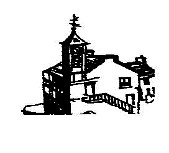 																Chairman: Cllr John Weale Vice Chairman: Cllr Jon Kidd 	Clerk/ RFO: Carolyn Y. May21st November 2022Members of the Parish Council, You are hereby summoned to attend Meeting of the Parish Council to be held on Monday 28th November 2022 in the Maker with Rame Community Hall, commencing at 7 p.m., for the purpose of transacting the following business. Due to the current levels of Covid 19/ Omnicrom in the community, the Parish Council respectfully requests that each attendee observes the current Government Guidelines at the relevant time. Members of the Public will be limited to 15.  Please be aware that meetings may be audio recorded. Carolyn Y. May Clerk/ RFO to Maker with Rame Parish Council. AGENDA To receive apologies and accept the reasons for non-attendance. To receive any declarations of interest relating to items on the agenda and accept dispensations. To receive the Chairman’s Report. Cornwall Councillor for Rame Peninsula & St Germans Kate Ewert Report.  Public Open Forum (strictly 15 mins).Millbrook Skate Park  To approve the Draft Minutes of the meeting held on 31st October 2022  (Appendix A) Correspondence Rame Community FundFinance and Economy: Lead Cllr Weale.  Payments to be approved. Bank reconciliations to be reviewed and approved. Nalc Correspondence – approval of recommendationsFinancial Management report to be reviewed and approved. Quarterly Budget Report to be approved.Finance Committee Meeting ( budget/ precept setting).Finance reports to be distributed under separate cover.Planning, Traffic, and Infrastructure: Lead Cllr . Weale General update of issues, actions, and projects: Planning applications (Appendix B) Planning Decisions – to note (Appendix C) Expressions of Interest to be Approved (already distributed)Payment towards Christmas Lighting Event to be approved - £200MWR Parish Council Project UpdatesOther Matters to be Reported 10. Matters for the January 2023 Agenda – There  will be no Parish Council Meeting in December 2022APPENDIX AMaker with Rame Parish Council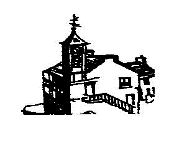 	                                        						 Chairman: Cllr John Weale Vice Chairman: Cllr Jon Kidd 	 Clerk/ RFO: Carolyn Y. MayMinutes of the Parish Council meeting held at 7pm on Monday 31st October 2022at Maker with Rame Community HallPresent: Cllrs. Weale (Chairman), Kidd (Vice Chairman), Lingard, Murray, Condon, Green and CarneApologies: Cllr. FergusonAlso Present: Carolyn May (Clerk), Cllr Kate Ewert (Cornwall Council) and five (6) members of the public.Declarations of Interest: None44.22	Cllr Weale welcomed Deborah Carne as a Member of the Parish Council.45.22 Chairman’s ReportCllr. Weale welcomed the attendees to the meeting. Parish Council ElectionsCllr Weale reported that he had written to the Courier newspaper in respect of the two recent Parish Councillor vacancies (one now filled). When advertised, ten or more Parishioners wrote to Cornwall Council, requesting that an election should be held for the positions. Consequently, the Parish Council was driven down the election route. Despite the election request, the seats were not contested. However, the demand for an election has resulted in the Parish Council (ergo. Parishioners) incurring election costs.Cllr Kidd added that the Election for the second seat has been set for 8th December 2022.At present, it is understood that no candidates have put themselves forward. A further set of charges will be levied for this second election.Two further seats on the Parish Council have become available, should a further uncontested election be required, further charges will be imposed. At present, the Parish faces potential costs of up to £7,000 for the requested elections. Whilst it is considered acceptable to request that an election is held to fill vacancies, applicants are asked to ensure that there are candidates who are willing to stand in a contested election, otherwise money is merely being thrown away.Christmas LightsThe Christmas Lights will be put up on the 12th switched on , on 26th November. Help is required to put these up. The Community Hall will be co-hosting the Switch-On of the lights with the Parish Council46.22 Public DiscussionOne Member of the public raised the issue of the continuation of the footpath, from Rame Church to Rame Head. This is a designated ‘Gold’ path and is, therefore primarily the responsibility of the County Council. He added that this path has been used for over 500 years, as a pilgrim path,  and is of major historic importance.The path should run continuously across the fields from the Old Coastguard Cottages to Rame Head.Resulting from a recent appeal, relating to the Rame Head planning issue, the existence of the path was alluded to by  the Planning Inspector, as a particularly important issue. Whilst he did not state that the path should be restored, he did identify the path as being of major historic importance.Discussions between the Parishioner and County Council representatives determined that the restoration of the path should be undertaken. However, the County Council representative has stated that there is no money available for this task. In particular, the path sign requires reinstatement. Cornwall Council has suggested that this matter should be raised with the Parish Council. The signpost should be situated on the left-hand bend at the Old Coastguards Cottages, directing walkers across the fields. The path itself is not clearly visible as the fields have been ploughed.Cllr. Murray highlighted the fact that the Parish Council had passed the responsibility for the footpaths back to Cornwall Council. Cllr Kidd added that the responsibility to enforce the right lay with Cornwall Council. The PC cannot become involved with the enforcement issue.Cllr Green suggested that the Parish Council could transfer a sum to Cornwall Council, to meet the cost of a new signpost and that CC could arrange for the installation.Cllr Weale proposed that this matter be taken as an action by the Parish Council. Action: The Clerk is to contact Cornwall Council to highlight the need for the path to be open to the public. If CC asks for a donation, the matter can be considered.Seats at Community OrchardA Parishioner reported that the benches at the Community Orchard require re-siting, due to their currently overlooking the bedrooms of adjacent properties. Linda Dunstone of Permaculture Kernow advised that the benches would be moved. Cllr Kidd offered the help of volunteers to make this possible.Community Orchard FenceIt was also noted that the fence, which had been removed by a householder, without the permission of the Parish Council, had still not been replaced. The Clerk has now written three letters to the householder, including a ‘letter before action’. Agreed the Clerk to progress the matter, should the structure not be replaced on a ‘like for like’ basis by the cut-off date provided.47.22	Community Orchard UpdateThe Members received an update from Linda Dunstone, in respect of the Community Orchard.Linda stated that there are many positives to report. The fruit trees planted in 2002 are alive and healthy, despite the hot weather.Feedback from parishioners has been positive and a recent scientific report highlighted that the manner in which the grassland was being managed was successfully encouraging wildlife to use the site. There are currently two beehives at the site with only one having been populated to date and it is hoped that barn owl boxes can be provided. Seed planting is also taking place.Children from the Kingfisher Nursery are often taken to the site and enjoy their time there.Linda stated that she had submitted a further application to the Parish Council for funding. In particular, the request covers the cost of an additional number (5) of fruit trees (including a Queen Elizabeth II memorial tree), an additional owl box, and bird boxes. This application will be considered at the Ordinary Parish Meeting in November 2022.Cllr. Weale thanked Linda for her report.48.22	Approval of Draft Minutes for 26th September 2022It was proposed by Cllr. Kidd, seconded by Cllr Lingard, and RESOLVED that the Minutes for the Parish Council meeting, held on 26th September 2022 would be accepted as a being an accurate reflection of the meeting. Unanimous. Carried.The Minutes were duly signed by the Chairman.49.22 	CorrespondenceCalc Membership RenewalAnnual Conference for Flood ResilienceInstitute Clock Winder – It has been reported that the Clock Winder no longer wishes to receive monetary remuneration for carrying out the task of winding the Institute Clock. Noted.Artificial Sports Pitch (Torpoint)Millbrook Skate Park (Funding Application received) – Proposed new skate park at Millbrook. It is intended that this will be a Peninsula wide asset. Estimated cost is circa £200,000. This matter will be discussed at the November meeting. Millbrook Parish Council has pledged £20,000 to the project.Cornwall Council Highways (Sea Defences) – Cllr Weale has responded to the information provided by Cornwall Council, articulating the Parish Council’s concerns relating to County Council owned parts of the same.Cornwall Council Election Office – official notification of two further vacancies.Parishioner’s Drop – In Surgery – the Clerk reported that the second surgery had been held at the Cawsand Congregational Church Hall on (date). This was deemed to have been successful.50.22	County Councillor ReportCllr Ewert alluded to her report, which she had sent out to Parish Councils that afternoon.Cllr Ewert briefly referred to the following matters:Mayor for Cornwall – this matter is still being discussed. No decision has yet been made in relation to the manner in which agreement will be reached (whether by Cornwall Councillors vote/ public vote). Cllr Ewert added that is not known if the original benefits offered to Cornwall Council, should a Mayor be appointed, are still available.County Council Deficit – The County Council is currently facing a deficit of £63 million. Consequently, all non-statutory services are to be cut. This will impact on the statutory services. It is likely that there will be further devolution of services to Parish and Town Councils.Right of Way Enforcement – Cllr Ewert will look into this matter. The Clerk is to copy her into any correspondence relating to the matter.Reshaping of Community Network Panels -  this is currently being undertaken.Cornwall Housing -  The area has been included in a bid for insulation improvement for Cornwall Housing properties. Any monies awarded would be paid from the Government’s ‘Green Energy Fund’.A374 Safety Review – the A374 has been subjected to a Safety Review by Cornwall Council. The road is deemed by that body as not being unsafe, despite the recent fatality on the same.Rame Cluster MeetingNDP -  It has been agreed that a County Council representative will address the Parish Council on the matter of the NDP.Dogs on Beaches – no survey result as yet.51.22	Finance/ Management ReportHaving considered the schedule of payments provided, it was proposed by Cllr Weale seconded by Cllr Kidd and RESOLVED that the schedule would be approved for payment. Unanimous. Carried.Members considered the Management Report. It was agreed that a Finance Committee meeting would be convened, prior to the next Ordinary Meeting of the Parish Council, in order that a proposed budget and precept could be set.52.22	PlanningThere were no Planning Applications for consideration.Planning Decisions PA22/05824, PA22/05350 and PA22/08334 were noted.53.22	Expressions of InterestMembers considered two Expressions of Interest, which the Parish Council wished to submit to the Cornwall Community Network Panel for consideration. A sum of money to be provided by the Parish Council as a contribution to one, or both, the projects,  if approved by the Panel.EOI 1 – Relates to the road from Fourlanes End School to Cawsand Square, which is often congested, has obscured views because of parked vehicles, road topography and vegetation.  A busy pedestrian route with people often walking to and from both the School and Villages of Kingsand and Cawsand. The intent is to improve pedestrian and road user safety by restricting the vehicle speed limit to 20 is Plenty.It was proposed by Cllr. Kidd, seconded by Cllr Lingard, and RESOLVED that the Expression of Interest should be submitted to the Cornwall Community Gateway Panel for consideration. Unanimous. Carried.EOI 2 – Relates to the road from Millbrook to Fourlanes End School, which permits road users to increase speed from 30mph to 60mph for a distance on no more than a mile ,approaching a busy Primary School and alongside a busy pedestrian path.  The meandering road does not support Community and Road Safety.  The desire is to restrict the speed limit of vehicles to 30mph between Millbrook until just past the Primary School.  It was proposed by Cllr. Weale, seconded by Cllr Kidd, and RESOLVED that the Expression of Interest should be submitted to the Cornwall Community Gateway Panel for consideration. Unanimous. Carried.A further issue was raised by Cllr Green, in relation to the FLES around Cremyll, at the corner of Maker Lane. Cllr Weale agreed to take this matter up as a separate issue.Action: It was agreed that the Clerk would submit the documents to Cllr Ewert and Catherine Thomson.54.22  MWR Parish Council Project Updates Other Matters to be Reported uponThe meeting closed at 8.55 pmThe next Meeting of the Parish Council – Monday 28th November at the Community Hall, commencing at 7 p.m. PLANNING APPLICATIONS									Appendix CPROJECTLEADToilet RefurbKidd, MurrayEnvironment, Recycling & GGGreen, FergusonDark SkiesIreland, CondonHousingGreen, FergussonTrafficFergusson, Weale, LingardNDP ReviewWeale (All), ClerkACTIVITYLEADOrchard ManagementGreen, Ferguson – Orchard Sign/ On-going lease.Dogs on BeachWealePlay ParkMurray, LingardAnnual Community EventLingardBlack PrinceIrelandInstitute ClockWeale, KiddEmergency PlanWeale, KiddSea DefencesWeale, KiddDefibrillator TrainingKidd, MurrayTidal BellWeale, KiddASSOCIATIONLEADMount EdgcumbeFerguson, WealePPMLCWealePigshillGreen, FergusonTITLELEADPermaculture Kernow Grant ApplicationGreenLand Ownership of Lavatory BlocksKiddRecyclingFergusonCleaner CornwallFergusonCawsand TriangleKiddDevolution CornwallClerkOrchard FenceLegionella UpdateClerkPROJECTREPORTToilet Refurb (Kidd, Murray)Electrical Safety Inspection: JK informed the PSC that the Electrical Inspection of the toilet blocks had been carried out and, although there were no critical failures, the Parish Council had received a long list of recommendations. However, the inspection will only require to be carried out every five years.Action: It was agreed that the Clerk would look into the matter of testing for Legionnaire’s and identify the legal requirements.Lavatory Refurbishment – It was felt that the refurbishment of the facilities should be ‘low tech’.The refurbishment, of the Cawsand lavatories (ladies and gents), to a suitable standard, is to be undertaken as soon as possible. Cllr Green raised the matter of the Project Management of the refurbishment. No decision was made in relation to this matter.It was agreed that Cllr Kidd would discuss the Parish Council’s requirements with local tradesmen, emphasising that the work must be completed for the next summer season.The issue of charging for use was discussed. It was emphasised that the costs incurred for running the lavatories was, at present being met by Parishioners. Charging for use of the facilities would hopefully reduce the burden on the community. Action: Cllr Green suggested that a public poll on the matter should be arranged. This task to be undertaken by Cllr Green/ Cllr Carne.Action: The issue of land ownership was raised. It was agreed that the Clerk would determine the same via Land Registry.Environment, Recycling & GG (Green, Ferguson)Cllr Ferguson suggested that Members of the Parish Council should meet with local traders, in order to discuss the recycling options for the village.Litter picking will take place on the second Saturday of each month, the dates to be advertised on the Parish Council website/ Facebook.Dark Skies (Kidd, Condon)Action: The Clerk is to contact Matthew Williams in relation to the conversion of the Parish Council owned streetlights to LED.Housing (Green, Ferguson)Cllr Ferguson is currently looking into this matter.Bus ShelterA quotation has been obtained in respect of repairs/ replacement to the Coombe End bus shelter. This work could be carried out in November. Action: All Members must read the quote. It was proposed by Cllr. Kidd, seconded by Cllr Murray, and RESOLVED that repairs to the bus shelter would be carried out in November 2022 Unanimous. Carried.Traffic (Ferguson, Weale, Lingard)EOI’s submitted.NDP Review Weale (All), ClerkCllr Green raised the issue of the NDP Review and asked what the situation was if it was felt that the PC wished to make changes to the document. Cllr Weale stated that the PC had legitimate questions to ask, adding that Cornwall Council must respond to the same.ACTIVITYACTIVITYOrchard Management (Green, Ferguson)Cllr Green raised the issue of the Orchard sign. It was agreed that the wording on the same would include the name of the orchard, and those of the stakeholders. The duration of the partnership between Permaculture Kernow and the Parish Council was discussed. The lease for the orchard is renewed on an annual basis – with the agreement between the parties being set for a period of five years.Cllr Green thanked Linda Dunstone ( representative for PK) for doing such a good job at the site. Cllr Murray highlighted the fact that, during the dry period, the trees had been watered by David, and that this should be acknowledged.It was proposed by Cllr. Green, seconded by Cllr Weale, and RESOLVED that the Orchard sign would be procured. Five in favour and one against, Carried.Cllr Weale raised the matter of the planting of more (potentially five) fruit trees at the site. Linda Dunstone was to look into this matter and report back to the PC.A further suggestion was made in relation to the grazing of sheep at the site. This matter is to be investigated and a report to be made to the Parish Council in November.Cllr Murray suggested that trees should be planted in the play area, and a further one outside. It was agreed that this would be considered once the details of the play area project had been settled.Dogs on Beach (Weale)The consultation on this matter has been closed and the Parish Council is awaiting the results of the same.Play Park (Murray, Lingard)The play inspection is scheduled for October 2022.Annual Community Event (Lingard)Action: Coronation Event to be considered. Cllr Lingard.Black PrinceCllr Lingard appointed ‘point of contact.’Institute Clock (Weale, Kidd)An agreement was reached in relation to the remuneration for the Clock Winder.Emergency Plan (Weale, Kidd)On-goingSea Defences (Weale, Kidd)Maps received. Cllr Weale has corresponded with Cornwall Council.Christmas Lights (Weale, Kidd)The lights will be put up on  12th November, with a 26th November switch on. All have been PAT tested.Defibrillator Training (Kidd, Murray)Both Defibrillators have now been installed. SWAST training is to be held at the Institute on 17th November. Twenty attendees only.ASSOCIATIONReportMount Edgcumbe (Ferguson, Weale)Cllr Green raised the matter of Antony Estates promoting sustainable farming. She felt that there was a need for the PC to engage in conversation with Mt Edgecumbe, which is currently engaging in heavy cultivation of maize on its land. It was also suggested that discussions might be held with two farmers working estate lands. Action: It was agreed that Cllr Green would draft a letter for onward transition to Lady Megan and Lady Vanessa.Action: It was agreed that Chris Burton would be invited to the next PC meeting.PPMLC (Weale)Cllr Weale attended meetingPigshill (Green, Ferguson)Deferred to November. Action: Update required.Community Hall Liaison (Kidd)The proposed jubilee window has been discussed. It is possible that this will now be an Elizabeth II window.The Chairman/ Vice Chairman and Clerk met with representatives of the Community Hall Management Committee, prior to the Parish Council Meeting. It was agreed that Cllr Kidd would, in accordance with the terms of the Trust Deed, represent the Parish Council on the Management Committee, with full voting rights.Action: The Clerk is to provide a draft Lease to the Management Committee, in which the rights and responsibilities of the parties are clearly set out. Whilst the Hall is managed by the Committee, it is in fact, owned by the Parish Council.TITLELEADElection Update8th December at the Community Hall.Replacement of Orchard FenceThe Clerk advised the meeting that, despite having sent three letters to the occupants of the property (including the ‘Letter Before Action’), the householder had failed to reinstate the fence. It was agreed that this matter will now be progressed. Action:  The Clerk to identify appropriate fencers and obtain quotations for a replacement fence at the site. The Clerk to commence recovery actions against the householder for the costs incurred at public expense for the reinstatement.Winter Assistance for the ElderlyTo be discussed.ReferencePA22/09821Alternative ReferenceApplication ValidatedFri 04 Nov 2022AddressLand North West Of Ramehead Cottages Ramehead Lane Rame Cornwall PL10 1LHProposalPrior notification of agricultural or forestry development for agricultural machinery and crop storage shedStatusAwaiting decisionReferencePA22/10010Alternative ReferencePP-11679306Application ValidatedTue 08 Nov 2022AddressColebrooke New Road Close Cawsand Torpoint Cornwall PL10 1PAProposalT1 - Lawson Cypress (Chamaecyparirs Lawsoniana). Fell Tree. This is a self sown tree of low amenity value. The tree is within one meter of the property and posing a risk to the property due to its size. The removal of the tree will not affect the aesthetics of the landscape.StatusAwaiting decisionAppeal StatusUnknownReferencePA22/09576Alternative ReferencePP-11638468Application ValidatedFri 11 Nov 2022AddressCoombe End Kingsand Torpoint Cornwall PL10 1NSProposalHouseholder application for construction of concrete base for the installation of a sealed granite above ground mausoleum in the garden of Coombe End, Kingsand, Cornwall.StatusAwaiting decisionReferencePA22/09526Alternative ReferencePP-11638802Application ValidatedThu 10 Nov 2022AddressAccommodation Westcroft Gallery Market Street Kingsand Torpoint Cornwall PL10 1NEProposalAlterations and roof height extension to a non-listed building within a conservation area.StatusAwaiting decisionReferencePA22/10137Alternative ReferencePP-11682975Application ValidatedTue 15 Nov 2022AddressApril Cottage Garrett Street Cawsand Torpoint Cornwall PL10 1PDProposalRefurbishment of existing dwelling and rear extension forming balconyStatusAwaiting decisionReferencePA22/10138Alternative ReferencePP-11682975Application ValidatedTue 15 Nov 2022AddressApril Cottage Garrett Street Cawsand Torpoint Cornwall PL10 1PDProposalListed Building Consent for the refurbishment of existing dwelling and rear extension forming balconyStatusAwaiting decisionAppeal StatusUnknownReferencePA22/09984Alternative ReferencePP-11675734Application ValidatedMon 14 Nov 2022AddressTamarisk Fore Street Kingsand Torpoint Cornwall PL10 1NAProposalReplacement windows and patio doors.StatusAwaiting decisionAppeal StatusUnknown